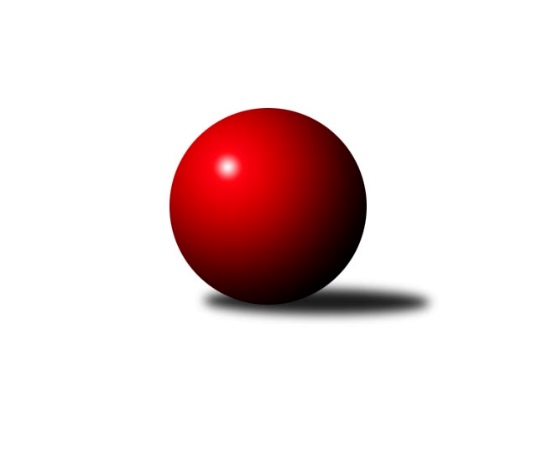 Č.12Ročník 2023/2024	13.1.2024Nejlepšího výkonu v tomto kole: 3213 dosáhlo družstvo: Kuželky Ji.Hazlov BZápadočeská divize 2023/2024Výsledky 12. kolaSouhrnný přehled výsledků:Kuželky Holýšov B	- Lokomotiva Cheb A 	6:2	2612:2547	14.0:10.0	13.1.Kuželky Ji.Hazlov B	- Kuželky Aš B	6:2	3213:3068	15.0:9.0	13.1.Slovan K.Vary B	- TJ Sokol Útvina	6:2	3086:2964	15.0:9.0	13.1.TJ Sokol Zahořany 	- TJ Dobřany	3:5	2575:2665	10.0:14.0	13.1.Baník Stříbro	- TJ Lomnice B	4:4	3156:3124	11.5:12.5	13.1.Lokomotiva Cheb B 	- TJ Slavoj Plzeň	5:3	2758:2713	12.0:12.0	13.1.Tabulka družstev:	1.	TJ Dobřany	12	9	0	3	62.5 : 33.5 	155.5 : 132.5 	 2902	18	2.	TJ Sokol Útvina	12	8	0	4	56.0 : 40.0 	148.5 : 139.5 	 2768	16	3.	Kuželky Ji.Hazlov B	12	7	1	4	55.5 : 40.5 	163.5 : 124.5 	 2877	15	4.	TJ Slavoj Plzeň	12	7	1	4	55.5 : 40.5 	159.5 : 128.5 	 2884	15	5.	Lokomotiva Cheb A	12	7	0	5	55.0 : 41.0 	159.5 : 128.5 	 2859	14	6.	Lokomotiva Cheb B	12	7	0	5	50.0 : 46.0 	151.0 : 137.0 	 2923	14	7.	TJ Sokol Zahořany	12	6	0	6	47.5 : 48.5 	137.5 : 150.5 	 2829	12	8.	Kuželky Aš B	12	6	0	6	44.5 : 51.5 	136.5 : 151.5 	 2868	12	9.	TJ Lomnice B	12	5	1	6	49.0 : 47.0 	158.5 : 129.5 	 2829	11	10.	Slovan K.Vary B	12	3	0	9	37.5 : 58.5 	133.5 : 154.5 	 2923	6	11.	Kuželky Holýšov B	12	3	0	9	33.0 : 63.0 	115.5 : 172.5 	 2770	6	12.	Baník Stříbro	12	2	1	9	30.0 : 66.0 	109.0 : 179.0 	 2907	5Podrobné výsledky kola:	 Kuželky Holýšov B	2612	6:2	2547	Lokomotiva Cheb A 	Daniel Šeterle	 	 196 	 255 		451 	 4:0 	 402 	 	195 	 207		Jiří Čížek	Bohumil Jirka	 	 201 	 203 		404 	 4:0 	 379 	 	197 	 182		Jan Adam	Josef Vdovec	 	 212 	 204 		416 	 0:4 	 444 	 	215 	 229		Zdeněk Eichler	Tatiana Maščenko	 	 240 	 223 		463 	 2:2 	 465 	 	229 	 236		Ladislav Lipták	Bedřich Horka	 	 216 	 234 		450 	 2:2 	 449 	 	220 	 229		Eva Nováčková	Jakub Janouch	 	 236 	 192 		428 	 2:2 	 408 	 	178 	 230		Hana Berkovcovározhodčí: Bedřich HorkaNejlepší výkon utkání: 465 - Ladislav Lipták	 Kuželky Ji.Hazlov B	3213	6:2	3068	Kuželky Aš B	Petr Haken	144 	 124 	 142 	152	562 	 1:3 	 574 	 148	128 	 138	160	Martin Hurta	Jana Komancová	126 	 123 	 132 	137	518 	 3:1 	 488 	 124	133 	 115	116	Vladislav Urban	Vendula Suchánková	127 	 130 	 153 	142	552 	 4:0 	 427 	 108	111 	 103	105	Václav Mašek	Pavel Repčík	127 	 120 	 132 	142	521 	 3:1 	 513 	 126	148 	 113	126	Václav Pilař	Michael Wittwar	139 	 123 	 146 	134	542 	 2:2 	 537 	 154	131 	 135	117	Jaroslav Bulant	Michal Tuček	142 	 122 	 116 	138	518 	 2:2 	 529 	 127	120 	 134	148	Luděk Kratochvílrozhodčí: Pavel RepčíkNejlepší výkon utkání: 574 - Martin Hurta	 Slovan K.Vary B	3086	6:2	2964	TJ Sokol Útvina	Ladislav Urban	128 	 146 	 138 	148	560 	 3:1 	 475 	 134	104 	 118	119	Karel Pejšek	Pavel Staša	117 	 122 	 111 	122	472 	 1:3 	 518 	 154	116 	 113	135	Stanislav Veselý	Petr Čolák	138 	 110 	 118 	132	498 	 3:1 	 472 	 114	130 	 112	116	Jiří Kubínek	Tomáš Beck ml.	122 	 122 	 135 	122	501 	 3:1 	 488 	 132	119 	 122	115	Vít Červenka	Lukáš Holý	140 	 133 	 125 	138	536 	 3:1 	 490 	 131	119 	 132	108	Jaroslav Dobiáš	Václav Krysl	129 	 137 	 123 	130	519 	 2:2 	 521 	 122	116 	 143	140	Vlastimil Hlavatýrozhodčí: Daniela StašováNejlepší výkon utkání: 560 - Ladislav Urban	 TJ Sokol Zahořany 	2575	3:5	2665	TJ Dobřany	Tomáš Benda	 	 225 	 216 		441 	 4:0 	 438 	 	223 	 215		Vojtěch Kořan	Anna Löffelmannová	 	 207 	 214 		421 	 0:4 	 496 	 	235 	 261		Michal Lohr	Matěj Chlubna	 	 204 	 224 		428 	 2:2 	 412 	 	215 	 197		Jakub Solfronk	David Grössl	 	 198 	 206 		404 	 0:4 	 450 	 	219 	 231		Marek Smetana	Pavel Pivoňka	 	 230 	 227 		457 	 2:2 	 440 	 	206 	 234		Petr Kučera	Radek Kutil	 	 209 	 215 		424 	 2:2 	 429 	 	205 	 224		Marek Eismanrozhodčí: Pavel PivoňkaNejlepší výkon utkání: 496 - Michal Lohr	 Baník Stříbro	3156	4:4	3124	TJ Lomnice B	Bernard Vraniak	151 	 114 	 143 	144	552 	 3:1 	 543 	 129	140 	 138	136	Jiří Guba	Karel Smrž	124 	 137 	 122 	128	511 	 0:4 	 546 	 140	138 	 132	136	Zuzana Kožíšková	Václav Loukotka	156 	 166 	 151 	167	640 	 4:0 	 501 	 133	127 	 122	119	Rudolf Štěpanovský	Pavel Basl	120 	 146 	 120 	132	518 	 2:2 	 533 	 149	131 	 136	117	Tereza Štursová	Jan Čech	122 	 103 	 108 	107	440 	 0.5:3.5 	 492 	 125	135 	 108	124	Hubert Guba	Jakub Marcell	130 	 140 	 115 	110	495 	 2:2 	 509 	 127	122 	 134	126	Přemysl Krůtarozhodčí: Václav LoukotkaNejlepší výkon utkání: 640 - Václav Loukotka	 Lokomotiva Cheb B 	2758	5:3	2713	TJ Slavoj Plzeň	Jiří Nováček	 	 262 	 253 		515 	 4:0 	 444 	 	222 	 222		Jáchym Kaas	Lenka Pivoňková	 	 230 	 232 		462 	 4:0 	 431 	 	213 	 218		Josef Kreutzer	Jiří Vácha	 	 194 	 226 		420 	 0:4 	 468 	 	220 	 248		Jakub Harmáček	Jiří Jaroš	 	 214 	 213 		427 	 0:4 	 446 	 	229 	 217		Vlastimil Hlavatý	Dagmar Rajlichová	 	 223 	 244 		467 	 2:2 	 456 	 	231 	 225		Jan Pešek	Petr Rajlich	 	 221 	 246 		467 	 2:2 	 468 	 	238 	 230		Petr Harmáčekrozhodčí: Petr RajlichNejlepší výkon utkání: 515 - Jiří NováčekPořadí jednotlivců:	jméno hráče	družstvo	celkem	plné	dorážka	chyby	poměr kuž.	Maximum	1.	Ladislav Lipták 	Lokomotiva Cheb A 	557.29	368.8	188.5	3.0	7/7	(651.6)	2.	Dagmar Rajlichová 	Lokomotiva Cheb B 	550.43	368.9	181.6	5.1	7/7	(591)	3.	Pavel Sloup 	TJ Dobřany	547.47	362.2	185.2	3.4	5/7	(583)	4.	Jakub Harmáček 	TJ Slavoj Plzeň	546.10	374.4	171.7	7.5	6/7	(591)	5.	Michal Tuček 	Kuželky Ji.Hazlov B	545.12	370.2	174.9	5.9	6/6	(578)	6.	Petr Rajlich 	Lokomotiva Cheb B 	545.00	364.7	180.3	5.9	7/7	(576)	7.	Petr Harmáček 	TJ Slavoj Plzeň	544.77	367.3	177.5	3.4	7/7	(619)	8.	Petr Haken 	Kuželky Ji.Hazlov B	543.47	364.0	179.4	2.9	5/6	(586.8)	9.	Vojtěch Kořan 	TJ Dobřany	542.09	363.2	178.9	6.3	7/7	(588)	10.	Jiří Opatrný 	TJ Slavoj Plzeň	540.49	363.4	177.1	4.0	6/7	(596)	11.	Martin Hurta 	Kuželky Aš B	540.23	360.9	179.3	6.3	7/7	(574)	12.	Marek Smetana 	TJ Dobřany	537.81	361.4	176.4	7.0	7/7	(566.4)	13.	Pavel Pivoňka 	TJ Sokol Zahořany 	537.23	365.0	172.3	4.7	6/6	(572)	14.	Jan Kříž 	TJ Sokol Útvina	536.97	369.3	167.7	5.8	6/7	(562)	15.	Josef Kreutzer 	TJ Slavoj Plzeň	536.79	359.2	177.6	5.5	6/7	(589)	16.	Jaroslav Bulant 	Kuželky Aš B	536.54	358.5	178.1	3.9	7/7	(579)	17.	Josef Vdovec 	Kuželky Holýšov B	536.44	350.9	185.6	4.5	6/6	(579.6)	18.	Zdeněk Eichler 	Lokomotiva Cheb A 	532.98	357.2	175.7	6.1	7/7	(590.4)	19.	Bedřich Horka 	Kuželky Holýšov B	532.03	363.3	168.7	6.1	6/6	(604)	20.	František Douša 	Lokomotiva Cheb A 	531.40	365.4	166.0	6.8	5/7	(620.4)	21.	Michal Lohr 	TJ Dobřany	530.66	362.5	168.1	7.3	7/7	(595.2)	22.	Jaroslav Harančík 	Baník Stříbro	527.15	358.5	168.7	7.0	4/6	(552)	23.	Petr Kučera 	TJ Dobřany	527.00	355.5	171.5	6.7	5/7	(557)	24.	Václav Loukotka 	Baník Stříbro	526.27	361.8	164.5	5.0	6/6	(640)	25.	Bernard Vraniak 	Baník Stříbro	526.09	358.5	167.6	6.1	5/6	(552)	26.	Marek Eisman 	TJ Dobřany	526.06	357.7	168.3	4.9	7/7	(567)	27.	Michael Wittwar 	Kuželky Ji.Hazlov B	524.81	361.2	163.6	7.6	5/6	(555)	28.	Lukáš Holý 	Slovan K.Vary B	523.29	354.4	168.9	5.0	5/6	(555)	29.	Pavel Repčík 	Kuželky Ji.Hazlov B	522.90	358.8	164.1	8.3	6/6	(553)	30.	Anna Löffelmannová 	TJ Sokol Zahořany 	522.65	357.9	164.8	6.8	4/6	(614)	31.	Tereza Štursová 	TJ Lomnice B	521.96	360.6	161.4	5.8	8/8	(554)	32.	Jiří Jaroš 	Lokomotiva Cheb B 	521.54	361.9	159.7	7.1	7/7	(580.8)	33.	Jan Pešek 	TJ Slavoj Plzeň	521.50	358.0	163.5	7.0	6/7	(603)	34.	Kamil Bláha 	Kuželky Ji.Hazlov B	521.17	354.5	166.6	5.6	6/6	(577)	35.	Petr Čolák 	Slovan K.Vary B	520.18	356.9	163.2	5.7	4/6	(575)	36.	Lukáš Zeman 	Slovan K.Vary B	519.80	345.9	173.9	8.1	5/6	(557)	37.	Přemysl Krůta 	TJ Lomnice B	519.00	362.7	156.3	6.5	7/8	(590.4)	38.	Václav Kříž  ml.	TJ Sokol Útvina	517.75	355.9	161.9	5.6	6/7	(565.2)	39.	Matěj Chlubna 	TJ Sokol Zahořany 	515.10	349.8	165.3	8.2	6/6	(564)	40.	Johannes Luster 	Slovan K.Vary B	514.87	360.9	154.0	9.0	6/6	(569)	41.	Stanislav Veselý 	TJ Sokol Útvina	514.73	351.0	163.7	5.9	7/7	(540)	42.	Hubert Guba 	TJ Lomnice B	512.94	352.5	160.4	5.8	7/8	(539)	43.	Bronislava Hánělová 	Slovan K.Vary B	512.06	357.4	154.6	9.8	4/6	(531)	44.	Vladislav Urban 	Kuželky Aš B	511.57	353.3	158.3	7.9	7/7	(598)	45.	Jiří Guba 	TJ Lomnice B	511.25	351.3	159.9	7.1	8/8	(543)	46.	David Grössl 	TJ Sokol Zahořany 	510.84	362.6	148.2	7.6	5/6	(556)	47.	Luděk Kratochvíl 	Kuželky Aš B	510.57	358.3	152.3	8.7	7/7	(562)	48.	Jan Čech 	Baník Stříbro	509.11	362.6	146.5	11.6	6/6	(571)	49.	Rudolf Štěpanovský 	TJ Lomnice B	507.57	352.4	155.2	7.4	7/8	(579)	50.	Jakub Janouch 	Kuželky Holýšov B	507.43	354.0	153.4	10.4	5/6	(564)	51.	Radek Kutil 	TJ Sokol Zahořany 	507.32	349.4	157.9	6.1	5/6	(535.2)	52.	Jakub Marcell 	Baník Stříbro	505.57	351.9	153.6	10.1	6/6	(557)	53.	Jaroslav Dobiáš 	TJ Sokol Útvina	505.51	358.4	147.1	8.2	7/7	(540)	54.	Jiří Vácha 	Lokomotiva Cheb B 	505.43	343.2	162.2	8.3	6/7	(549.6)	55.	Zuzana Kožíšková 	TJ Lomnice B	504.82	356.9	148.0	9.0	6/8	(546)	56.	Jana Komancová 	Kuželky Ji.Hazlov B	504.11	345.2	158.9	6.5	5/6	(556)	57.	Jáchym Kaas 	TJ Slavoj Plzeň	503.90	349.5	154.4	8.2	6/7	(544)	58.	Vít Červenka 	TJ Sokol Útvina	502.65	342.2	160.4	5.9	7/7	(546)	59.	Eva Nováčková 	Lokomotiva Cheb A 	499.34	344.0	155.4	10.1	7/7	(555.6)	60.	Jiří Kubínek 	TJ Sokol Útvina	496.58	347.5	149.1	9.8	5/7	(549.6)	61.	Tomáš Benda 	TJ Sokol Zahořany 	495.36	350.8	144.5	10.2	5/6	(550)	62.	Václav Mašek 	Kuželky Aš B	494.94	343.7	151.2	9.5	7/7	(552)	63.	Vendula Suchánková 	Kuželky Ji.Hazlov B	493.18	338.7	154.4	9.7	4/6	(552)	64.	Pavel Basl 	Baník Stříbro	492.04	350.7	141.3	9.7	6/6	(522)	65.	Václav Pilař 	Kuželky Aš B	491.31	348.3	143.1	12.1	7/7	(540)	66.	Vlastimil Hlavatý 	TJ Sokol Útvina	489.80	342.3	147.5	9.2	5/7	(523.2)	67.	Jiří Čížek 	Lokomotiva Cheb A 	488.74	338.3	150.5	9.6	7/7	(530)	68.	Jan Adam 	Lokomotiva Cheb A 	487.84	351.6	136.2	12.9	5/7	(565.2)	69.	Miroslav Martínek 	Kuželky Holýšov B	485.20	342.0	143.2	12.3	6/6	(613.2)	70.	Jan Štengl 	Kuželky Holýšov B	483.85	336.5	147.4	11.9	4/6	(510)	71.	Petr Ježek 	Kuželky Holýšov B	471.15	340.1	131.0	13.5	5/6	(528)		Jiří Nováček 	Lokomotiva Cheb B 	560.90	367.2	193.7	2.1	2/7	(618)		Ladislav Urban 	Slovan K.Vary B	560.00	358.0	202.0	2.0	1/6	(560)		František Bürger 	TJ Slavoj Plzeň	559.00	385.5	173.5	7.5	2/7	(575)		Tatiana Maščenko 	Kuželky Holýšov B	555.60	368.4	187.2	3.6	1/6	(555.6)		Jiří Baloun 	TJ Dobřany	554.40	376.8	177.6	3.6	1/7	(554.4)		Roman Drugda 	TJ Slavoj Plzeň	553.00	374.0	179.0	5.0	1/7	(553)		Tomáš Beck  ml.	Slovan K.Vary B	547.30	365.4	181.9	3.8	2/6	(563)		Dominik Kopčík 	Kuželky Aš B	547.00	355.0	192.0	7.0	1/7	(547)		Daniel Šeterle 	Kuželky Holýšov B	545.40	368.5	176.9	4.8	2/6	(582)		Daniela Stašová 	Slovan K.Vary B	543.33	371.0	172.3	7.7	3/6	(600)		David Junek 	Baník Stříbro	533.67	362.3	171.3	3.0	1/6	(555)		Michal Duchek 	Baník Stříbro	532.20	365.5	166.7	6.8	2/6	(542.4)		Lucie Vajdíková 	TJ Lomnice B	529.84	359.6	170.3	6.6	5/8	(598.8)		Lubomír Martinek 	Slovan K.Vary B	529.10	384.0	145.1	11.7	2/6	(541.2)		Jakub Růžička 	Lokomotiva Cheb B 	528.70	369.8	158.9	10.6	2/7	(539)		Jakub Solfronk 	TJ Dobřany	526.40	348.9	177.5	2.5	3/7	(546)		Milan Laksar 	Kuželky Holýšov B	519.60	357.6	162.0	7.2	1/6	(519.6)		Václav Krysl 	Slovan K.Vary B	519.00	353.0	166.0	4.0	1/6	(519)		Lenka Pivoňková 	Lokomotiva Cheb B 	518.35	360.2	158.1	7.1	4/7	(612)		Jiří Zenefels 	TJ Sokol Zahořany 	514.73	351.4	163.3	8.4	3/6	(585.6)		Alexander Kalas 	TJ Slavoj Plzeň	512.00	369.0	143.0	14.0	2/7	(527)		Pavel Schubert 	Lokomotiva Cheb B 	508.60	348.5	160.1	7.7	4/7	(542.4)		Miroslav Pivoňka 	Lokomotiva Cheb B 	508.20	355.7	152.6	10.9	4/7	(550.8)		Josef Dvořák 	TJ Dobřany	506.70	352.8	153.9	9.7	3/7	(572.4)		Vlastimil Hlavatý 	TJ Slavoj Plzeň	506.45	355.2	151.3	8.8	4/7	(535.2)		Jaroslav Páv 	Slovan K.Vary B	504.95	351.7	153.3	7.0	2/6	(516)		Hana Berkovcová 	Lokomotiva Cheb A 	504.80	351.4	153.4	8.9	4/7	(621.6)		Karel Smrž 	Baník Stříbro	498.33	339.0	159.3	6.7	1/6	(511)		Roman Chlubna 	Kuželky Holýšov B	498.00	351.6	146.4	10.8	1/6	(498)		Adolf Klepáček 	Lokomotiva Cheb B 	495.90	340.4	155.5	9.3	2/7	(502.8)		Petra Vařechová 	TJ Sokol Zahořany 	493.80	351.0	142.8	10.8	2/6	(506.4)		Antonín Čevela 	TJ Sokol Útvina	492.00	342.0	150.0	10.2	1/7	(508.8)		Pavlína Stašová 	Slovan K.Vary B	492.00	345.0	147.0	11.0	1/6	(492)		Pavel Staša 	Slovan K.Vary B	487.50	357.6	129.9	15.4	2/6	(539)		Václav Hlaváč  ml.	Slovan K.Vary B	485.00	339.1	145.9	10.3	2/6	(514)		Blanka Martinková 	Slovan K.Vary B	484.80	348.0	136.8	14.4	1/6	(484.8)		Bohumil Jirka 	Kuželky Holýšov B	484.80	357.6	127.2	18.0	1/6	(484.8)		Karel Pejšek 	TJ Sokol Útvina	475.00	339.0	136.0	16.0	1/7	(475)		František Novák 	Kuželky Holýšov B	471.60	354.0	117.6	19.2	1/6	(471.6)		Iva Knesplová Koubková 	TJ Lomnice B	457.20	334.8	122.4	13.2	1/8	(457.2)		Jan Vlach 	Baník Stříbro	455.00	315.0	140.0	18.0	1/6	(455)		Marcel Toužimský 	Slovan K.Vary B	452.40	309.6	142.8	6.0	1/6	(452.4)		Jiří Stehlík 	Kuželky Holýšov B	446.00	323.0	123.0	17.0	1/6	(446)Sportovně technické informace:Starty náhradníků:registrační číslo	jméno a příjmení 	datum startu 	družstvo	číslo startu23387	Karel Smrž	13.01.2024	Baník Stříbro	1x20304	Jakub Solfronk	13.01.2024	TJ Dobřany	1x3609	Karel Pejšek	13.01.2024	TJ Sokol Útvina	1x27347	Vlastimil Hlavatý	13.01.2024	TJ Slavoj Plzeň	1x
Hráči dopsaní na soupisku:registrační číslo	jméno a příjmení 	datum startu 	družstvo	19928	Václav Krysl	13.01.2024	Slovan K.Vary B	Program dalšího kola:13. kolo20.1.2024	so	9:00	TJ Lomnice B - TJ Sokol Zahořany 	20.1.2024	so	9:00	TJ Dobřany - Kuželky Ji.Hazlov B	20.1.2024	so	9:00	TJ Sokol Útvina - Kuželky Holýšov B	20.1.2024	so	9:00	Lokomotiva Cheb A  - TJ Slavoj Plzeň	20.1.2024	so	14:00	Kuželky Aš B - Slovan K.Vary B	20.1.2024	so	14:30	Lokomotiva Cheb B  - Baník Stříbro	Nejlepší šestka kola - absolutněNejlepší šestka kola - absolutněNejlepší šestka kola - absolutněNejlepší šestka kola - absolutněNejlepší šestka kola - dle průměru kuželenNejlepší šestka kola - dle průměru kuželenNejlepší šestka kola - dle průměru kuželenNejlepší šestka kola - dle průměru kuželenNejlepší šestka kola - dle průměru kuželenPočetJménoNázev týmuVýkonPočetJménoNázev týmuPrůměr (%)Výkon1xVáclav LoukotkaBaník Stříbro6401xVáclav LoukotkaBaník Stříbro123.556406xJiří NováčekLoko Cheb B618*6xJiří NováčekLoko Cheb B116.065151xMichal LohrTJ Dobřany 595.2*1xMichal LohrTJ Dobřany 116.034961xMartin HurtaKuželky Aš B5742xMartin HurtaKuželky Aš B108.815745xPetr HakenKuž.Ji.Hazlov B5621xLadislav UrbanSlovan KV B108.495605xJakub HarmáčekSlavoj Plzeň561.6*3xPavel PivoňkaSo.Zahořany106.91457